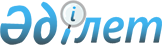 Алматы облысы әкімдігінің 2016 жылғы 09 наурыздағы "Алматы облысының денсаулық сақтау басқармасы" мемлекеттік мекемесінің Ережесін бекіту туралы" № 122 қаулысының күші жойылды деп тану туралыАлматы облысы әкімдігінің 2023 жылғы 27 желтоқсандағы № 459 қаулысы. Алматы облысы Әділет департаментінде 2023 жылғы 28 желтоқсанда № 6066-05 болып тіркелді
      "Қазақстан Республикасындағы жергілікті мемлекеттік басқару және өзін-өзі басқару туралы" Қазақстан Республикасы Заңының 37-бабына және "Құқықтық актілер туралы" Қазақстан Республикасы Заңының 37-бабына сәйкес, Алматы облысының әкімдігі ҚАУЛЫ ЕТЕДІ:
      1. Алматы облысы әкімдігінің 2016 жылғы 09 наурыздағы "Алматы облысының денсаулық сақтау басқармасы" мемлекеттік мекемесінің Ережесін бекіту туралы" (Нормативтік құқықтық актілерді мемлекеттік тіркеу тізілімінде № 3783 болып тіркелген) № 122 қаулысының күші жойылды деп танылсын.
      2. Осы қаулының орындалуын бақылау жетекшілік ететін облыс әкімінің орынбасарына жүктелсін. 
      3. Осы қаулы оның алғашқы ресми жарияланған күнінен кейін күнтізбелік он күн өткен соң қолданысқа енгізіледі. 
					© 2012. Қазақстан Республикасы Әділет министрлігінің «Қазақстан Республикасының Заңнама және құқықтық ақпарат институты» ШЖҚ РМК
				
      Алматы облысының әкімі

М. Султангазиев
